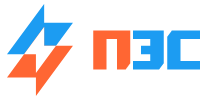 Изготовитель: ООО «ПерсоналЭнергоСтрой»394077, г. Воронеж, ул. 60 Армии д.27, кв.147ИНН 3662250784, КПП 366201001, ОГРН 1173668036024Тел.: +7 (473) 229-98-92, +7 (925) 495-91-04, http://www.pengstroy.ru; e-mail: pengstroy@mail.ruОПРОСНЫЙ ЛИСТ НА ИЗГОТОВЛЕНИЕ (КСО)КСО-285 и КСО-272 с вакуумными выключателямиЗапрашиваемые данныеЗапрашиваемые данныеЗапрашиваемые данныеЗапрашиваемые данныеОтветы заказчика№ камеры по плану№ камеры по плану№ камеры по плану№ камеры по плануСборные шиныСборные шиныНомин. напряжение, кВ6 (10)Сборные шиныСборные шиныТок, А630 (1000)Схема первичных соединенийСхема первичных соединенийСхема первичных соединенийСхема первичных соединенийНазначение камерыНазначение камерыНазначение камерыНазначение камеры№ схемы первичных соединений№ схемы первичных соединений№ схемы первичных соединений№ схемы первичных соединений№ схемы вторичных соединений№ схемы вторичных соединений№ схемы вторичных соединений№ схемы вторичных соединенийВыключательВыключательВыключательВыключательАппаратура, входящая в сосав цепей вторичн. коммутацииОграничитель перенапряжений ОПНОграничитель перенапряжений ОПНОграничитель перенапряжений ОПНАппаратура, входящая в сосав цепей вторичн. коммутацииБлок управления BU/TEL 220-05Блок управления BU/TEL 220-05Блок управления BU/TEL 220-05Аппаратура, входящая в сосав цепей вторичн. коммутацииБлок питания BP/TEL-220-02Блок питания BP/TEL-220-02Блок питания BP/TEL-220-02Аппаратура, входящая в сосав цепей вторичн. коммутацииБлок разделения сигнала PR/TEL-03Блок разделения сигнала PR/TEL-03Блок разделения сигнала PR/TEL-03Аппаратура, входящая в сосав цепей вторичн. коммутацииСогласующий тр-р ОСП-0,063 100/220 ВСогласующий тр-р ОСП-0,063 100/220 ВСогласующий тр-р ОСП-0,063 100/220 ВАппаратура, входящая в сосав цепей вторичн. коммутацииПредохранительПредохранительПредохранительАппаратура, входящая в сосав цепей вторичн. коммутацииТрансформатор тока ТВК-10 (ТОЛ-10)Трансформатор тока ТВК-10 (ТОЛ-10)Трансформатор тока ТВК-10 (ТОЛ-10)Аппаратура, входящая в сосав цепей вторичн. коммутацииТрансформатор напряжения НАМИТ-10-2Трансформатор напряжения НАМИТ-10-2Трансформатор напряжения НАМИТ-10-2Аппаратура, входящая в сосав цепей вторичн. коммутацииКоличество трансформаторов ТЗЛМ-1Количество трансформаторов ТЗЛМ-1Количество трансформаторов ТЗЛМ-1Аппаратура, входящая в сосав цепей вторичн. коммутацииПреобразователь тока Е842Преобразователь тока Е842Преобразователь тока Е842Аппаратура, входящая в сосав цепей вторичн. коммутацииРеле тока РТ40/5С (100)Реле тока РТ40/5С (100)Реле тока РТ40/5С (100)Аппаратура, входящая в сосав цепей вторичн. коммутацииРеле тока РТ81/1Реле тока РТ81/1Реле тока РТ81/1Аппаратура, входящая в сосав цепей вторичн. коммутацииРеле промежуточное РП-25 100ВРеле промежуточное РП-25 100ВРеле промежуточное РП-25 100ВАппаратура, входящая в сосав цепей вторичн. коммутацииРеле промежуточное РП-256 220 ВРеле промежуточное РП-256 220 ВРеле промежуточное РП-256 220 ВАппаратура, входящая в сосав цепей вторичн. коммутацииРеле контроля напряжения ЕЛ-11 100ВРеле контроля напряжения ЕЛ-11 100ВРеле контроля напряжения ЕЛ-11 100ВАппаратура, входящая в сосав цепей вторичн. коммутацииРеле указательное РУ21 = 220ВРеле указательное РУ21 = 220ВРеле указательное РУ21 = 220ВАппаратура, входящая в сосав цепей вторичн. коммутацииАвтомат выкл. АП50-3МТ 4 А Iотс.=Iн.Автомат выкл. АП50-3МТ 4 А Iотс.=Iн.Автомат выкл. АП50-3МТ 4 А Iотс.=Iн.Аппаратура, входящая в сосав цепей вторичн. коммутацииАвтомат выкл. АП50-2МТ 2,5 А Iотс.=Iн.Автомат выкл. АП50-2МТ 2,5 А Iотс.=Iн.Автомат выкл. АП50-2МТ 2,5 А Iотс.=Iн.Аппаратура, входящая в сосав цепей вторичн. коммутацииРеле напряжения РН53/60ДРеле напряжения РН53/60ДРеле напряжения РН53/60ДАппаратура, входящая в сосав цепей вторичн. коммутацииРеле напряжения РН53/200Реле напряжения РН53/200Реле напряжения РН53/200Аппаратура, входящая в сосав цепей вторичн. коммутацииРеле промежуточное РПП-122 100ВРеле промежуточное РПП-122 100ВРеле промежуточное РПП-122 100В